Обособленное структурное подразделение муниципального бюджетного дошкольного образовательного учреждения  детского сада № 7 «Жемчужинка»- детский сад «Росинка»СЦЕНАРИЙ ПРАЗДНИКА  8 МАРТАДЛЯ ДЕТЕЙ ГРУППЫ РАННЕГО ВОЗРАСТА .Подготовил воспитатель: Свирина Н.Ю.х. Объединенный 2023 годСЦЕНАРИЙ ПРАЗДНИКА  8 МАРТАДЛЯ ДЕТЕЙ ГРУППЫ РАННЕГО ВОЗРАСТА .Ход праздника.Выход детей под песню «Мамонтёнка», встают около стульчиков.Ведущий 1 :  Нас сегодня утром рано,Звон капели разбудил.Что случилось? Это праздник!Мамин праздник, наступил!Ведущий 2 : День весенний, золотой.Солнышко сияетС женским днем 8 мартаМам мы поздравляем.Пусть звучат сегодня в залеПесни, музыка и смехМы на праздник мам позвалиНаши мамы лучше всех!Ведущий 1:  Пусть день чудесный, этот снежный.Запомниться как самый нежный!Как самый радостный и милый,веселый, добрый и красивый!Поздравления наши примите,выступленье детей посмотрите!Ребята приготовили стихи про мам, давайте послушаем!Дети читают стихи.Праздничное утроВ дом стучится к намДень Восьмого марта-Праздник наших мам! Мама, мама, мамочка.Я тебя люблю!Я тебе весеннюю песенку спою!
Маленький букетик
Маме подарю.
Я ее, хорошую,
Больше всех люблю!Наша милая бабуля,
Ненаглядная мамуля,
Мы так сильно любим вас,
Поздравляем вас сейчас!

Мама и бабуля,
Поздравляю вас!
Вы же красотули —
Краше всех у нас!

С праздником, мамуля!
Я тебя люблю
И всегда с тобою
Рядом быть хочу.
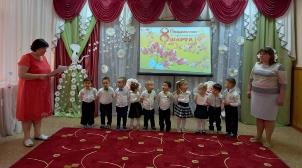 Песня «Маму поздравляют малыши»Вот какой нарядный
Детский сад —
Это мамин праздник у ребят. Мы для мамы
 Песню запоем.
 Мы для мамы
 Пляску заведём.Ведущий : Как красиво зал украшен!Хорошо у нас в саду.Дружно, весело мы спляшемВ нашем праздничном кругу!Танец «С ленточками»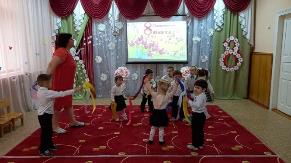 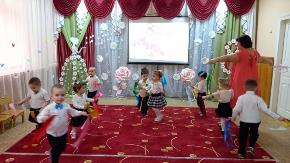 Ведущий: Мы немного отдохнем,Гостью к нам все позовем.Посмотрите все сюда,В гости к нам идет… Дети: Весна!Ведущий: Правильно, дети. А давайте теперь дружно похлопаем, и тогда Весна придет к нам на праздник!Дети хлопают в ладоши, в зал входит Весна. В руках у нее корзинка.Входит Весна с цветами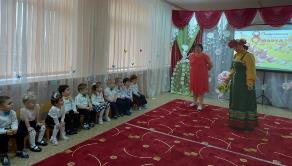 Весна: Знаю, ждут меня повсюду, всем на свете я нужна, приношу я радость людям,А зовут меня Весна!Здравствуйте, ребята, здравствуйте дорогие гости.Ведущий: Здравствуй, Весна! Наконец-то ты пришла!Весна: Я пришла с теплом весенним и цветов вам принесла.Мне на месте не сидится,Я люблю повеселиться.Эй, друзья скорей вставайте, с Весной танец начинайте!Таец  «Будем маме помогать».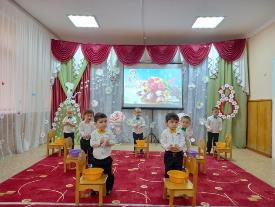 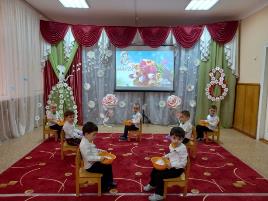 Ведущий: Весна, а что у тебя в корзинке?Весна: А сейчас, будем игратьДля мам цветочки собирать!Соберём большой букет,Мамочкам пошлём ПРИВЕТ!Игра «Собери букет»Весна «разбрасывает» цветы по залу, дети свободно передвигаясь по залу, собирают их в 2 корзины по цвету (красный, желтый, синие)Игра проводится 2 раза, девочки, потом мальчики.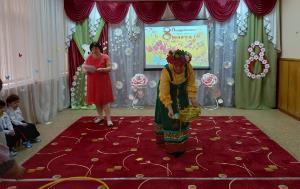 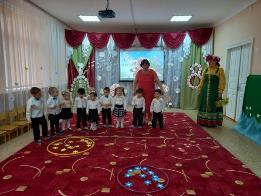 Ведущий 2. Ложки, что ни говори,
 Примечательные.
 А ребята – ложкари –
 Замечательные!Танец с ложкамиВесна:Собрались мы не напрасно,Было всё у нас прекрасно.А теперь пора всем нам ещё раз поздравить мам!Дети читают стихи.Весна:  Какие ребята молодцы! А что вы ещё умеете делать?Ведущий  : Наши девочки исполнят танец «Маленькие мамы».
 Танец  «Маленькие мамы» . 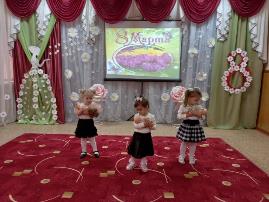 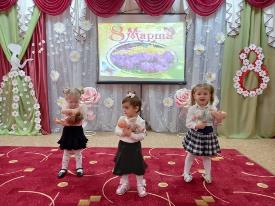 Ведущая:Дорогие мамы и бабушки! Напоследок мы хотим ещё раз поздравить Вас с Днём 8 марта! Пусть весна и солнце принесут всем вам не только радость и тепло, но и благополучие в ваших семьях.Спасибо, Весна за то, что пришла к нам в гости и принесла тепло и радость.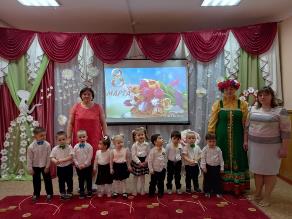 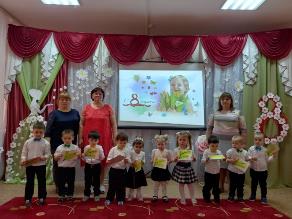 Весна:Всем подарки вам, друзья, принесла сегодня я! (Раздает детям угощение)Воспитатель :  На этом наш праздник подошёл к концу. Ещё раз всех с праздником.